Patch Twenty Seven – Promoting Disagreement“A moral aversion towards disagreement, I imagine, may arise in part from the current notion of diversity. By creating an inclusive and respectful classroom, one may assume that inclusion infers agreement and respect denotes compliance. Diversity is good as a motive for completely and unconditionally accepting other persons, but not as a motive for agreeing with their perspective. In other words, kindness is universal but not correctness.”Ce passage m’a vraiment interpellé car il illustre à quel point le désaccord et la diversité sont bons. Cela nous permet d’apprendre de nouvelles choses les uns sur les autres et sur les sujets dont nous discutons. Si tout le monde était d’accord sur quelque chose, nous n’aurions pas de diversité, de débats ou, à mon avis, de passion. Ce sont des parties très importantes de qui nous sommes en tant qu’êtres humains et pourquoi nous devons continuer à être en désaccord, en particulier en classe.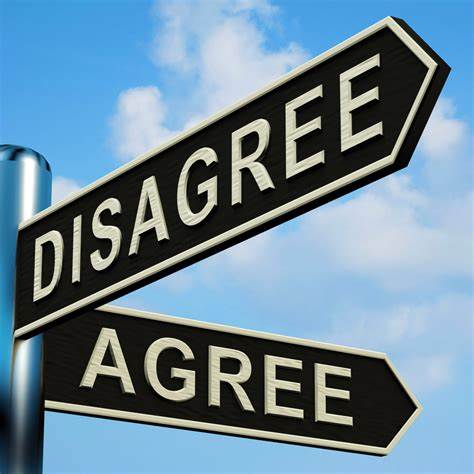 